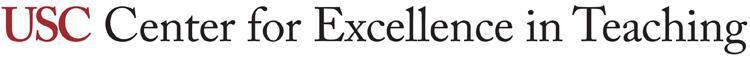 Defining learning objectives	WHAT IS THIS RESOURCE?A selection of literature resources discussing the impact of clarifying learning objectives on student learning.Friedman, M., Harwell, D., & Schnepel, K. (2006). Effective instruction: a handbook of evidence-based strategies(pp. 35-7). Columbia, S.C.: Institute for Evidence-Based Decision-Making in Education.Defining instructional expectations is positively related to student achievement.Mayer, R. E., & Alexander, P. A. (2016). Handbook of research on learning and instruction (2nd ed.) (p. 301). New York: Routledge. Contains an interesting discussion of how setting goals can impact not just students, but also instructors.